ՈՐՈՇՈՒՄ N 67-Ա25  ԱՊՐԻԼԻ 2022թ.ԳՈՒՅՔ ՆՎԻՐԱԲԵՐԵԼՈՒ ՄԱՍԻՆՂեկավարվելով «Տեղական ինքնակառավարման մասին» Հայաստանի Հանրապետության օրենքի 18-րդ հոդվածի 1-ին մասի 42-րդ կետով, Հայաստանի Հանրապետության Քաղաքացիական օրենսգրքի 605-րդ հոդվածով և հաշվի առնելով Կապան համայնքի ղեկավարի առաջարկությունը, Կապան համայնքի ավագանին որոշում  է.1․ «Հայկական Կարմիր խաչի ընկերություն» հասարակական կազմակերպության կողմից ՀՀ Սյունիքի մարզի Կապան համայնքին տրամադրված գույքը նվիրաբերել «Կապանի ակումբագրադարանային միավորում» ՀՈԱԿ-ին՝ համաձայն N 1 հավելվածի։  2․ «Զանգեզուրի պղնձամոլիբդենային կոմբինատ» ՓԲԸ-ի կողմից ՀՀ Սյունիքի մարզի Կապան համայնքին տրամադրված գույքը՝ երաժշտական գործիք հանդիսացող կլարնետը (RB700.457 ROY BENSON) նվիրաբերել «Կապանի Ա․ Խաչատրյանի անվան թիվ 1 երաժշտական դպրոց» ՀՈԱԿ-ին, իսկ ֆլեյտան (YAMAHA YTL 462 H)՝ «Կապանի թիվ 2 երաժշտական դպրոց» ՀՈԱԿ-ի աշակերտ Վազգեն Նարեկի Սարգսյանին։3․ «Զանգեզուրի պղնձամոլիբդենային կոմբինատ» ՓԲԸ-ի կողմից ՀՀ Սյունիքի մարզի Կապան համայնքին տրամադրված գույքը նվիրաբերել «Կապանի մշակույթի կենտրոն» ՀՈԱԿ-ին՝ համաձայն N 2 հավելվածի։ 4․ Կապան համայնքի ղեկավարին՝ ապահովել սույն որոշմամբ նշված գույքի  հանձնման-ընդունման գործընթացի իրականացումը:5. Սույն որոշումն ուժի մեջ է մտնում ստորագրման պահից։ Կողմ( 22 )`ԳԵՎՈՐԳ ՓԱՐՍՅԱՆ                   __________________ԱՆՈՒՇ ՄԵԺԼՈՒՄՅԱՆ              __________________ԳՈՌ ԹԱԴԵՎՈՍՅԱՆ                 __________________ԶՈՐԱՅՐ ԳԱԼՍՏՅԱՆ                  __________________ՎԱՀԱՆ ՂԱԶԱՐՅԱՆ                  __________________ՅՈՒՐԻԿ ՀԱՐՈՒԹՅՈՒՆՅԱՆ     __________________ԱՆԺԵԼԱ ԱԼԵՔՍԱՆՅԱՆ           __________________ ԱՐՇԱԿ ՀԱՐՈՒԹՅՈՒՆՅԱՆ      __________________ԱԼԵՆ ՄԱՐՏԻՐՈՍՅԱՆ              __________________ՀԱՍՄԻԿ ՄԱՐՏԻՐՈՍՅԱՆ         __________________ՏԻԳՐԱՆ ԻՎԱՆՅԱՆ                  __________________ԱՐՏՅՈՄ ՀԱՐՈՒԹՅՈՒՆՅԱՆ   __________________ՍՈՆԱ ՄԱՐՏԻՐՈՍՅԱՆ              __________________ ԱԼԵՔՍԱՆԴՐ ԳՐԻԳՈՐՅԱՆ     __________________ԱՐՏԱԿ ԽԱՉԱՏՐՅԱՆ                 __________________ԱՐՄԵՆ ՀՈՎՀԱՆՆԻՍՅԱՆ        __________________ՀԵՐՄԻՆԵ ՄԻՔԱՅԵԼՅԱՆ         __________________ՄԱՐԻՆԵ ՀԱՐՈՒԹՅՈՒՆՅԱՆ   __________________ԳԵՎՈՐԳ ԴԻՆՈՒՆՑ                  __________________ՆԱՐԻՆԵ ԳՐԻԳՈՐՅԱՆ             __________________ԷԴԻԿ ՀՈՎՍԵՓՅԱՆ                   __________________ՀԵՐՄԻՆԵ ՄԱՐՏԻՐՈՍՅԱՆ       __________________                    Դեմ ( 0 )Ձեռնպահ ( 0 )                   ՀԱՄԱՅՆՔԻ ՂԵԿԱՎԱՐ   __________________     ԳԵՎՈՐԳ ՓԱՐՍՅԱՆ2022թ. ապրիլի 25ք. Կապան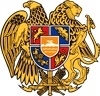 ՀԱՅԱՍՏԱՆԻ ՀԱՆՐԱՊԵՏՈՒԹՅՈՒՆ
ՍՅՈՒՆԻՔԻ ՄԱՐԶ
ԿԱՊԱՆ  ՀԱՄԱՅՆՔԻ  ԱՎԱԳԱՆԻ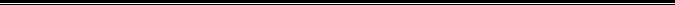 